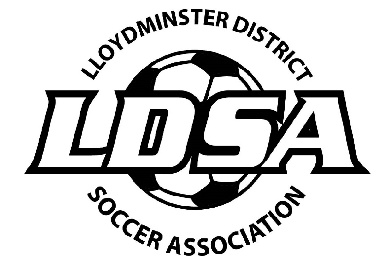 Lloydminster District Soccer AssociationExecutive MeetingMarch 11, 2020 - 7:30pm Second CupCall to Order: 7:45pm Present: Neomi, Dana, Amanda, Jordyn, Alyssa, LizAdditions to the Agenda: noneMinutes of Last Executive Meeting: see attached President Report: nothing to reportReferee Report: nothing to reportDiscipline Report: nothing to reportLDSA Financials: EmailedOld Business:Mens Drop In League – done end of February SSA AGM – March 21 – Saskatoon – no one able to goNew Business:Ladies League Tournament Feedback – well doneNew Website – RAMP – ready to switch over when ladies league is doneSteve Grice Email -guy who wants to coach – Amanda will email back and tell him she has passed this on to the teamsLDSA  AGM: April 20 2020 - 7pm at Cheers for pizza and beviesSpring League -Amanda will check into bookingOutdoor Season In Person Team Registration Night – online onlySeason Start Date – After May LongField Lining – Mark CrydermanProgramming: Days of the weekCoed - SundaysMens - Mondays / ThursdaysLadies – Tuesdays / WednesdaysLadies League Format 11v11Coed League no league – try to get men’s league back goingAdvertising -social media onlyFields Bookings: Budmiller & Armstrong-check about VLA Men’s Ladies Coed Team Fees:$1300 – Men’s 2019$1100 – Coed & Ladies 2019Jordyn and Alyssa moved that we buy refs jerseys so they all have the same. Amanda will find out who all needs them. Carried.Adjournment: 8:45pmNext Meeting: April 20 AGM